St Helen’s ChuRCH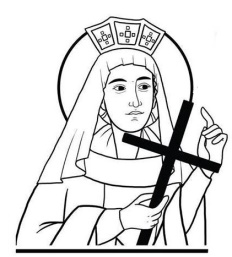 The HarebreaksWatford WD24 6NJ01923 223175watfordnorth@rcdow.org.ukPriest of the DioceseFather Voy & Deacon Liam LynchSecretary: Shirlie Halladey(office hours: Tues & Thurs (10am-3pm), Fri (10am – 4pm)www.rcdow.org.uk/watfordnorthfacebook.com/sthelenswatfordinstagram.com/sthelenswatford twitter.com/sthelenswatford_____________________________________________________________ Your nature is getting a bit rocked, and there is not much you can do about it.  Do not attach too much importance to any individual happening or reaction, and do not look for very special significances: all is part of a purification process, with which you must be patient.  You have an ego which you obviously cannot get rid of by ego-willing, and the more you try the more you will be in a bind.  You cannot scheme, you cannot figure, you cannot worm your way out of it.  Only God can unlock the whole business from the inside, and when He does, then everything will be simple and plain.by Thomas MertonBring & SharE - 17th MARCH ‘24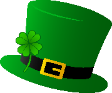 Our Bring & Share takes place today after 11:00 Mass.  Please join us in the Parish Hall to celebrate St Patrick’s Day!Sunday 17th MarcH 2024Fifth Sunday Of LentMASS INTENTIONS FOR THE WEEKSat 16th	08:30	Confession/Exposition/Adoration	09:15	Charlie Shields R.I.P.	18:00	The Sick of the ParishSun 17th	Fifth Sunday of Lent	09:00	John Roche (Anniv.)	11:00	Joe Heraty R.I.P. Mon 18th	Saint Cyril of Jerusalem, Bishop	09:15	Victor Dike (healing)Tues 19th	Saint Joseph, spouse of  	The Blessed Virgin Mary	09:15	Peter Arokiasamy R.I.P.	Followed by Exposition & AdorationWed 20th	CHURCH AND OFFICE CLOSEDThur 21st	10:00	Maudie McCarthy R.I.P.	10:00	Apollonia Ngwemetch 			(thanksgiving for birthday)Fri 22nd	09:15	Helen Benita Brown R.I.P.		Stations of the cross follows MassSat 23rd	Saint Turibius of Mogrovejo, Bishop	08:30	Confession/Exposition/Adoration	09:15	Annie & Susan Int.	18:00	Basil Sackett (wellbeing)Sun 24th	HOLY WEEK - Palm Sunday Of The 	Passion Of The Lord	09:00	C.Y. Varghese Panicker		(death Anniv.)	11:00	Frank & Elizabeth GuzikMon 25th	09:15	Bried Coffey (wellbeing)Tues 26th	09:15	Lynsey de Paul R.I.P.	19:00	Penitential ServiceWed 27th	CHURCH AND OFFICE CLOSEDPASCHAL Triduum: 28th to 31st MARCH 2024MAUNDY THURSDAY	No morning Mass	19:30	Mass of the Lord’s SupperGOOD FRIDAY 	10:00 -	Stations of the Cross (by the First 		Holy Communion children and 		their parents)	15:00 – Good Friday ServiceEaster Vigil - SATURDAY	No morning Mass	20:30	Easter Vigil MassEASTER SUNDAY	09:00	Angela Whelehan (Anniv.)	11:00	ParishionersPLEASE NOTE: PILGRIMAGE TO LOURDESIf you would like to join this amazing pilgrimage (30th May 2024), the deadline has been extended and it is easy to book.  Please call Marian Pilgrimages, London office on 020 3808 5156.  Thank you.CONFIRMATION 2024 - with Deacon LiamClosing date for applications is Thursday 28/03/2023.Forms are available from the Hall Lobby or download from our web site.  School Year 9 and above to apply.CONFIRMATION PROGRAMMESt Helen's 50/50 Fund - Deadline Approaching!Enrol now for April.  Application Forms with envelopes are available from the Hall Lobby. Completed forms can be returned by post or put through the Presbytery letterbox. The current year concludes on 24/03/2024 with the final draw.  We would like to get numbers up to 100.  Thank you for your support for both the parish and our local charities!PARISH EVENTS FOR YOUR DIARYThoughts for the week:   by Oscar WildeLife is too short to be taken seriously.Ultimately the bond of all companionship, whether in marriage or in friendship, is conversation.30/03/24 Saturday6:00pmBlessing of Palms 31/03/24 Palm Sunday09:00 & 11:00Blessing of Palms with the readings in parish hall and procession to church.01/04/24 & 02/04/24Monday & Tuesday10:00Octave of Easter: Mass03/04/24 WednesdayCHURCH & OFFICE CLOSEDCHURCH & OFFICE CLOSED04/04/24 Thursday10amOctave of Easter: Mass05/04/24Friday10amOctave of Easter: Mass06/04/24 Saturday10am & 6pmOctave of Easter: Masses07/04/24 Second Sunday of Easter09:00 and 11:00Mass 07/04/24 Second Sunday of EasterDivine Mercy Divine Mercy 07/04/24 Second Sunday of Easter2:30pmExposition of the Blessed Sacrament (in silence)07/04/24 Second Sunday of Easter3pmChaplet of Divine Mercy. Veneration of the Divine Mercy image. Divine Praises.07/04/24 Second Sunday of Easter3:30pmMassSessionDateTime101/05/247-8pm208/05/247-8pm315/05/247-8pm422/05/247-8pm29/05/24 HALF-TERM29/05/24 HALF-TERM29/05/24 HALF-TERM505/06/247-8pm7-8pm612/06/247-8PM19/06/24, 7-8PM - REHEARSAL (with parents & sponsors.19/06/24, 7-8PM - REHEARSAL (with parents & sponsors.19/06/24, 7-8PM - REHEARSAL (with parents & sponsors.19/06/24, 7-8PM - REHEARSAL (with parents & sponsors.21/06/24, 7-8PM - CONFIRMATION CEREMONY WITH BISHOP PAUL21/06/24, 7-8PM - CONFIRMATION CEREMONY WITH BISHOP PAUL21/06/24, 7-8PM - CONFIRMATION CEREMONY WITH BISHOP PAUL21/06/24, 7-8PM - CONFIRMATION CEREMONY WITH BISHOP PAULDate TimeEventSaturday 13th AprilTBAElvis night & dancingFriday 26th April7pmQuingo (quiz night)Saturday 29th June12-2pmSummer Fayre